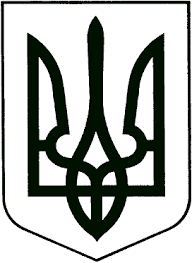 УКРАЇНАЖИТОМИРСЬКА ОБЛАСТЬНОВОГРАД-ВОЛИНСЬКА МІСЬКА РАДАВИКОНАВЧИЙ КОМІТЕТРІШЕННЯвід                               №	Про передачу майна комунальної власності          Керуючись підпунктом 1 пункту а статті 29, статтею 40 Закону України “Про місцеве самоврядування в Україні”, Положенням про порядок списання майна комунальної власності Новоград-Волинської міської об’єднаної територіальної громади, затвердженим рішенням міської ради від 19.04.2018 №486, враховуючи звернення Центру надання адміністративних послуг міської ради від 10.08.2022 №62, виконавчий комітет міської ради 	ВИРІШИВ:        1. Управлінню соціального захисту населення міської ради (Хрущ Л.В.) передати на баланс  виконавчого комітету міської ради:        1.1. Обладнання  робочої станції для оформлення та видачі паспортних документів, взяття біометричних даних і реєстрації місць проживання (1 штука) балансовою вартістю 309 900 грн (залишкова вартість 309 900 грн) (додаток 1).        1.2. Телекомунікаційне обладнання для організації каналу конфіденційного зв’язку (1 штука) балансовою вартістю 25 488 грн (залишкова вартість 25 488 грн) (додаток 2).        1.3. Телекомунікаційне обладнання для організації каналу конфіденційного зв’язку (1 штука) балансовою вартістю 30 000 грн (залишкова вартість 30 000 грн) (додаток 3).       2. Керівникам вищезазначених виконавчих органів міської ради оформити прийом - передачу майна згідно чинного законодавства.       3. Контроль за виконанням цього рішення покласти на заступника міського голови Гудзь І.Л.Міський голова                                                                             Микола БОРОВЕЦЬ                                                                         Додаток  1                                                                         до рішення виконавчого комітету                                                                         міської ради                                                                         від                          № Обладнання  робочої станції для оформлення та видачі паспортних документів, взяття біометричних даних і реєстрації місць проживання, що передається управлінням соціального захисту населення міської ради на баланс виконавчого комітету міської радиКеруючий справами виконавчого комітету міської ради                                                                  Олександр ДОЛЯ                                                                         Додаток  2                                                                         до рішення виконавчого комітету                                                                         міської ради                                                                         від                          № Телекомунікаційне обладнання для організації каналу конфіденційного зв’язку, що передається управлінням соціального захисту населення міської ради на баланс виконавчого комітету міської радиКеруючий справами виконавчого комітету міської ради                                                                  Олександр ДОЛЯ                                                                         Додаток  3                                                                         до рішення виконавчого комітету                                                                         міської ради                                                                         від                          № Телекомунікаційне обладнання для організації каналу конфіденційного зв’язку, що передається управлінням соціального захисту населення міської ради на баланс виконавчого комітету міської радиКеруючий справами виконавчого комітету міської ради                                                                  Олександр ДОЛЯ№ з/пПредмет  Балансова вартість, грн.Залишкова вартість,  грн.1Обладнання робочої станції для оформлення та видачі паспортних документів, взяття біометричних даних і реєстрації місць проживання, код ДК 021:2015-30210000-4 Машини для обробки даних (апаратна частина) у складі:Системний блок Intel Core i3-10105/8Gb/SSD240GB/1000GB/Video з 2-ма виходами для підключення 2-х моніторів/Win10Pro/EsetБФП А4 ч/б Xerox WC 3025BIКартридж Xerox Phaser 3020/WC3025 (3шт)Монитор 23.8" Philips 243V7QDAB  IPS D-Sub, DVI, HDMI (2шт)Джерело безперебійного живлення Powercom RPT-1000AКонцентратор Defender 7 ports USB 2.0 з БЖЦифрова клавіатура  Genius Numpad 100 USBАпарат цифровий CANON EOS 2000D 18-55 IS з мережевим блоком живлення ACK-E10; комплект фотоаксесуарів (штатив для фотокамери; штатив для спалаху; спалах для фотокамери D-120-4шт. тримач для спалаху - 2 шт.; кріплення для спалаху ; комплект синхронізаторів; парасолька для спалаху з діаметром 84 см; фон тканевий білий 1,35 м х 1,0 м) подовжувач USB 2.0, довжина  1,8 м. акумулятор типу ААА, ємністю не менше 1000 mAh – 8 шт.; зарядний пристрій для акумуляторів типу ААА з можливістю одночасно заряджати 4 акумулятори – 1 шт.Електронний ключ зберігання даних SecureToken  337F16 (2шт)Зчитувач документів DERMALOG XF9eЗчитувач відбитків пальців DERMALOG ZF1Планшет для підпису, LCD Signature Pad signotec Gamma ERTМережевий фільтр, 5 розеток, 4.5 м.Мережевий фільтр, 5 розеток, 1.8 м.Подовжувач  AM/AF,  USB 2.0 , 1.8 м, Кабель  DVI  , 1.8 мКабель  AM/BM,  USB 2.0, 3 м.Клавіатура Genius  USBМиша Genius  USBПЗ Win Pro 10 64 Bit  UAПЗ  ESET Endpoint Security 1 рік309 900,00309 900,00№ з/пПредмет Балансова вартість, грн.Залишкова вартість,  грн.1.Телекомунікаційне обладнання для організації каналу конфіденційного зв’язку у складі:25 488,0025 488,001.1.Шафа настінна 19” CSV Wallmount Lite 12U-580 (акрил) в комплекті:- полиця 1U, глибина 400 мм – 2 шт.;- полиця кріплення гвинт+гайка+шайба – 20 шт.;- блок розеток 1U 19” на 8 розеток з вимикачем, алюмінієвий корпус, PDU 220В, 16 А, 1,8 m, Schuko – 1 шт.;- набірна FTP Патч-панель 24 порти ОK-DP106-S – 1 шт.;- кат.5е UTP Модульний розєм Білий (180, toolles) – ОК-КМ100-5ЕUW – 10 шт.;- патч-корд Кат.5е UTP 24A WG LSZH Білий 1м –ОК-РС5103-W-LS0H – 10 шт.;- організатор кабелю фронтальний пластикові кільця – 1 шт.;Прилад моніторингу та управління ПІНГ3-ПВР2 – 1 шт.;Термодатчик ТС-АН1 – 1 шт.Кабель живлення 3х0,75 – 1 шт.Перехідник “UPS-розетка” 0,35 м – 2 шт.Вимикач кінцевий КВЗ-03-1 шт.10 638,0010 638,001.2.Джерело безперебійного живлення Stark Pro II 1000RT14 850,0014 850,00№ з/пПредмет Балансова вартість, грн.Залишкова вартість,  грн.1.Телекомунікаційне обладнання для організації каналу конфіденційного зв’язку у складі:Засіб КЗІ30 000,0030 000,00